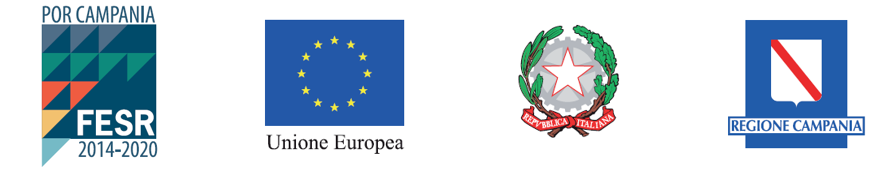 ATTESTAZIONE DI AVVENUTO SOPRALLUOGODel Consiglio Nazionale delle RicercheATTESTA CHE Ha effettuato il sopralluogo obbligatorio previsto dal disciplinare di gara e che:Le operazioni di sopralluogo sono state effettuate da persona abilitata a rappresentare l’operatore economico;Le operazioni di sopralluogo sono state effettuate alla presenza di un soggetto incaricato dalla Stazione Appaltante;Durante le operazioni di sopralluogo è stata presa visione dei locali interessati dall’appalto;Data del sopralluogo:Per la Stazione AppaltanteIl RUP/L’incaricato ______________Con la sottoscrizione l’operatore economico dichiara che quanto sopra corrisponde al vero e rinuncia ad ogni e qualsiasi pretesa futura eventualmente attribuibile a carente conoscenza dello stato dei luoghi.Per l’operatore economicoSig./Sig.ra _______________  PROCEDURA NEGOZIATA PREVIA PUBBLICAZIONE DI MANIFESTAZIONE DI INTERESSE SU SITO ISTITUZIONALE CNR PER L’ESPLETAMENTO DI UNA GARA AI SENSI DELL’ART. 36 COMMA 2 , DELL’ART. 95-COMMA 3 - B-BIS DEL DECRETO LEGISLATIVO N. 50 DEL 18 APRILE 2016 AGGIORNATO ALLE MODIFICHE PREVISTE DALLA LEGGE 58/2019 (DI CONVERSIONE DEL DECRETO CRESCITA) COL CRITERIO DELL’OFFERTA ECONOMICAMENTE PIU’ VANTAGGIOSA PER L’AFFIDAMENTO DEL CONTRATTO AVENTE AD OGGETTO LA PROCEDURA FORNITURA DI N. 2 AUTOCLAVI A VAPORE DA 140 LITRI CADAUNA NELL’AMBITO DEL PROGETTO POR PREMIO INFRASTRUTTURA PER LA MEDICINA DI PRECISIONE IN ONCOLOGIA DA ESPLETARE SU MEPA PER LE SEGUENTI INIZIATIVE ATTIVE: BENI - FORNITURE SPECIFICHE PER LA SANITACIG: 8209471DC5CUP B61C17000080007CODICE CUI: 80054330586202000057Il/La sottoscritto/aNella sua qualità di:(RUP o incaricato della S.A.)Il/La Sig./Sig.raNella sua qualità di:(legale rappresentante, delegato del …)Dell’ Impresa / ATI / Consorzio